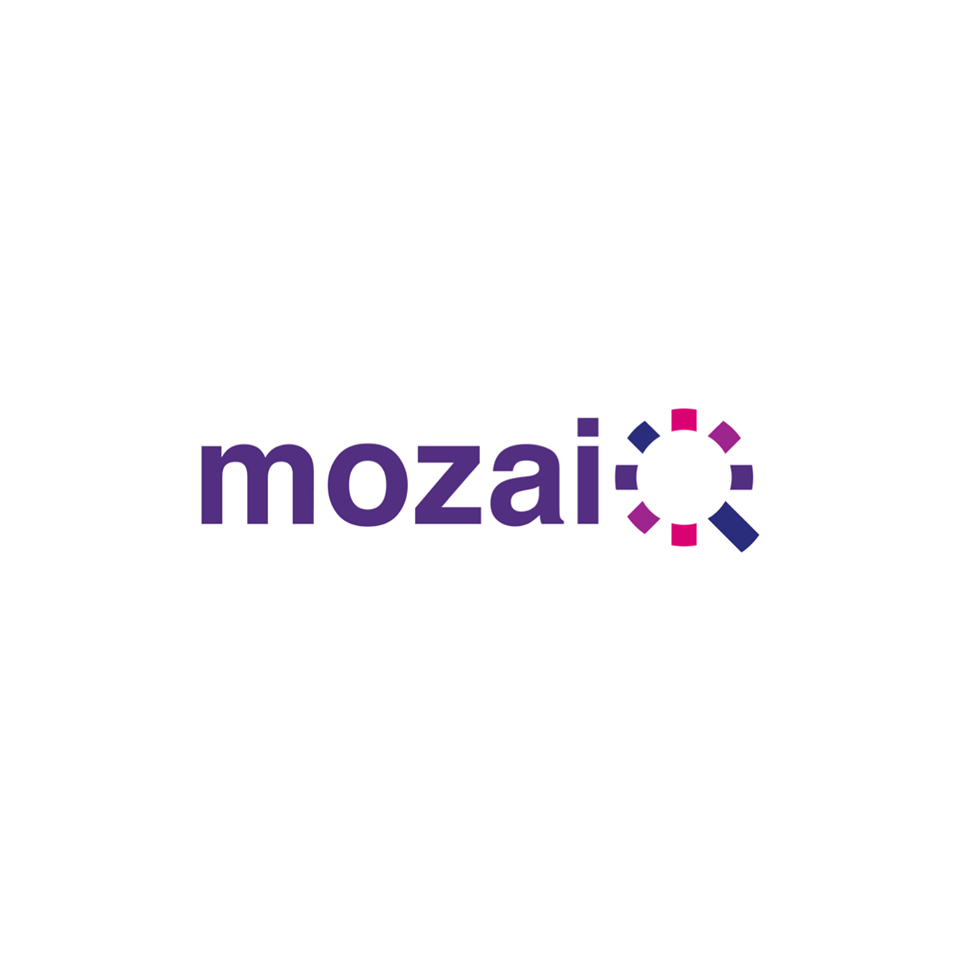 TITLU PROIECTDenumirea proiectului:Denumirea proiectului:Persoane de contact:Persoane de contact:Coordonator 1Coordonator 1Coordonator 2 (dacă există)Nume și prenume:Nume și prenume:Email:Email:Telefon:Telefon:Rol:Rol:BugetMenționați pe scurt care sunt costurile la care vă așteptați pentru acest proiect. Completați coloana de explicații cu orice informație care definește costul așteptat pentru fiecare tip de cost.  BugetMenționați pe scurt care sunt costurile la care vă așteptați pentru acest proiect. Completați coloana de explicații cu orice informație care definește costul așteptat pentru fiecare tip de cost.  BugetMenționați pe scurt care sunt costurile la care vă așteptați pentru acest proiect. Completați coloana de explicații cu orice informație care definește costul așteptat pentru fiecare tip de cost.  BugetMenționați pe scurt care sunt costurile la care vă așteptați pentru acest proiect. Completați coloana de explicații cu orice informație care definește costul așteptat pentru fiecare tip de cost.  BugetMenționați pe scurt care sunt costurile la care vă așteptați pentru acest proiect. Completați coloana de explicații cu orice informație care definește costul așteptat pentru fiecare tip de cost.  Tip de costCost (RON)Cost (RON)ExplicațiiExplicațiiTOTAL